УТВЕРЖДАЮ:Директор ОГБУК «ЧГД «Камерный театр»________________И. А. КоломейскийI Всероссийский Фестиваль музыкальных и пластических капустников «КАМЕРНЫЙ BEAT»(КОНЦЕРТ ТЕАТРАЛИЗОВАННОЙ МУЗЫКИ И ПЛАСТИКИ)в рамках VIII-го Международного музыкального фестиваля«Весенний beat»ПОЛОЖЕНИЕ1.Организаторы фестиваля1.1. Челябинский государственный драматический «Камерный театр», Оргкомитет VIII-го Международного музыкального фестиваля «Весенний beat», Челябинское отделение Союза театральных деятелей России.2.Цели и задачи фестиваля- расширение жанровой составляющей фестивальной деятельности;- повышение уровня художественной культуры и исполнительского мастерства в сфере современного драматического искусства;- выявление талантливых исполнителей в жанре театрализованной музыки и юмористического пластического этюда;- демонстрация творческих достижений;- объединение организаторов и участников в творческое содружество; - взаимообогащение и взаимообмен художественно-эстетическими идеями;- популяризация театрализованной музыки, а также театрального капустника, как самостоятельного направления современного искусства; - информационное продвижение творческих достижений участников конкурса в масс-медийном пространстве.3. Место и время проведения фестиваля3.1. Место: Челябинский государственный драматический «Камерный театр» (Челябинск, ул. Цвиллинга,15).3.2  Дата и время: «01» апреля 2020 года, 18:30.4.Участники фестиваля4.1. К участию в фестивале музыкальных и пластических капустников (концерте театрализованной музыки и пластики) «Камерный beat-2020» приглашаются исполнители и коллективы из театров Челябинска, Челябинской области, России и зарубежья.5. Номинации фестиваля5.1. Т.к. фестиваль проводится впервые, конкурсной основы и выбора победителей на «Камерный beat-2020» не предусмотрено. Все коллективы (исполнители) получат дипломы (сертификаты), подтверждающие факт участия в фестивале.6. Порядок проведения фестиваля6.1. Фестиваль «Камерный beat» проходит в два этапа:6.2. I-й этап – отборочныйЖелающие участвовать направляют в адрес организаторов заявку до  «10»  марта 2020 года на адрес электронной почты: ilyuhin-324@yandex.ru Форму заявки для заполнения можно СКАЧАТЬ по ссылке: https://kamerata.ru/wp-content/uploads/2020/03/003.-Zayavka-na-uchastie-Kamernyj-BIT.docx 6.3. II-й этап – финалУчастники, отобранные организаторами, выступают «01» апреля 2020 года в Челябинском государственном драматическом камерном театре (Челябинск, ул. Цвиллинга, 15) в рамках мероприятий VIII-го Международного музыкального фестиваля «Весенний beat».7. Условия выступления участников вокально-инструментального капустника и критерии оценок.  7.1. Каждый участник (исполнитель или коллектив) исполняет от 3 до 5 музыкальных произведений (пластических номеров). 	Общее время выступления участника не должно превышать 20 минут.7.2. Выступление участника конкурса может сопровождаться «живым» аккомпанементом либо фонограммой «-1».7.3. Организаторы конкурса обеспечивает по возможности участников музыкальным инструментом для аккомпанемента только по предварительной заявке (райдер).7.4. Конкурсная программа предполагает исполнение театрализованной музыки (песни, инструментальная музыка и т.п.). 7.5. Приветствуется театрализация выступления (возможно, по типу «зримой песни»).7.6. Фонограммы для аккомпанемента выступления должны быть записаны на «флэш-карте».7.7. Участники несут полную ответственность за используемые в их номерах результаты интеллектуальной деятельности, в том числе музыкальные композиции, хореографические элементы и сценарий.11. Контакты:Директор Челябинского государственного драматического «Камерного театра» и фестиваля «Камерный beat» Илья Коломейский+7 (351) 265-16-9874op@mail.ru__________________________________________________________________Художественный руководитель VIII Международного музыкального фестиваля «Весенний beat» Сергей Кантор +7 922 019 88 77 svk315@yandex.ru_________________________________________________________________Второй художественный руководитель фестиваля «Камерный beat», главный режиссер Челябинского «Камерного театра» Виктория Мещанинова________________________________________________________________	Заместитель директора фестиваля «Камерный beat», главный художник Челябинского «Камерного театра» Сергей Александров, 8-351-265-20-87_________________________________________________________________Исполнительный директор фестиваля «Камерный beat», заместитель директора Челябинского «Камерного театра» Наталья Дик, 8-351-265-16-98, 8-351-2787-787________________________________________________________________Заместитель директора фестиваля «Камерный beat» по художественно-постановочной части; заместитель директора Челябинского «Камерного театра» Галина Храмцова, 8-351-263-03-84Менеджеры фестиваля «Камерный beat» (администраторы Челябинского «Камерного театра»):Елена Галиева, 8-351-247-22-31,8-996-230-45-95;Екатерина Долматова, 8-351-247-22-31;Евгений Гордиевский, 8-351-247-22-31;_____________________________________________________________________________Пресс-атташе фестиваля «Камерный beat», и.о. заведующего литературной частью Челябинского «Камерного театра» Илья Михайлов, 8-951-812-84-81_____________________________________________________________________________Информационная поддержка фестиваля «Камерный beat»:Виктория Олиферчук, пресс-секретарь министра культуры Челябинской области, 8-951-479-80-34Министерство культуры Челябинской областиОГБУК  «ЧЕЛЯБИНСКИЙГОСУДАРСТВЕННЫЙ ДРАМАТИЧЕСКИЙ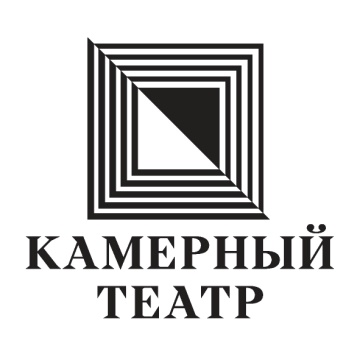 ул. Цвиллинга,15 г. Челябинск 454091т/ф +7 (351) 265-23-97E-mail: kam_theatre@mail.ru